Supplemental Tables and Figures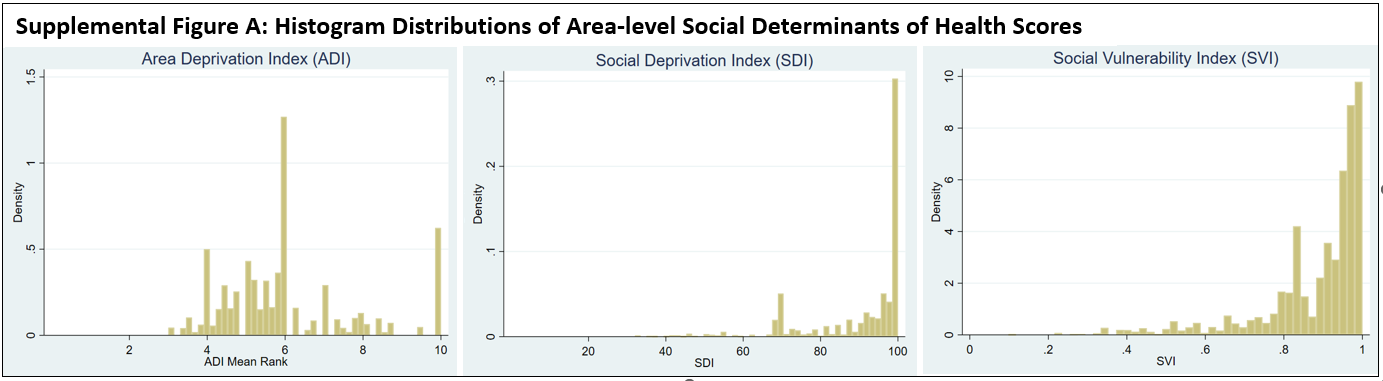 * unpublished health system data from 2021Supplemental Table A: Social Needs Screening QuestionsSupplemental Table A: Social Needs Screening QuestionsSocial Need Screening QuestionVariable nameAre you worried that the place you are living now is making you sick? (Has mold, bugs/rodents, water leaks, not enough heat)Housing QualityAre you worried that in the next 2 months, you may not have a safe or stable place to live? (Eviction, being kicked out, homelessness)Housing InstabilityIn the last 12 months, did you worry that your food could run out before you got money to buy more?Food InsecurityIn the last 12 months, has lack of transportation kept you from medical appointments or getting your medications?Health-related TransportationIn the last 12 months, did you have to skip buying medications or going to doctor’s appointments to save money?Healthcare CostsIn the last 12 months, has the electric, gas, oil, or water company threatened to shut off services to your home?Utility CostsAre you finding it hard to get along with a partner, spouse, or family members?Domestic DisputesDo you need help getting childcare or care for an elderly or sick adult?Child or Adult CareDo you need legal help? (child/family services, immigration, housing discrimination, domestic issues, etc)?Legal HelpDoes anyone in your life hurt you, threaten you, frighten you or make you feel unsafe?Interpersonal ViolenceSupplemental Table B: Comparison of Area-level Social Determinants of Health MetricsSupplemental Table B: Comparison of Area-level Social Determinants of Health MetricsSupplemental Table B: Comparison of Area-level Social Determinants of Health MetricsSupplemental Table B: Comparison of Area-level Social Determinants of Health MetricsSupplemental Table B: Comparison of Area-level Social Determinants of Health MetricsDomainItemADISDISVIIncomeBelow Poverty LevelXXX Below 150% of Poverty LevelXIncome DisparityXMedian Family IncomeXPer Capita IncomeX EmploymentUnemploymentXXX White Collar OccupationX EducationHigh School Diploma or HigherX < High School DiplomaX X <9 years EducationX HousingOwner-occupied HousingX Rented Housing UnitXMedian Monthly MortgageX Median Gross RentX Median Home ValueX HouseholdSingle-parent HouseholdsX X X CharacteristicsAge 65+ Years X Age < 17 YearsX Persons with DisabilityXHouseholds Without a TelephoneX Households Without a Motor VehicleXX XHousing Without Complete PlumbingX Housing TypeMulti-unit (10+) StructuresXCrowding (>1 person/room)X X XMobile HomesXPersons in Group QuartersXMinority Status and LanguageNon-hispanic WhiteX Speak English ‘Less Than Well’XSupplemental Table C: Distribution of Reported HRSNs , N (%)*Supplemental Table C: Distribution of Reported HRSNs , N (%)* Housing Quality 2,662 (5.9) Money for Food 2,611 (5.8) Healthcare Transportation 2,087 (4.6)     Housing Situation2,029 (4.5)  Healthcare Cost1,752 (3.9)    Domestic Disputes   1,516 (3.4) Utility Shutoff Threat1,372 (3.0) Legal Help1,262 (2.8) Child or Adult Care  1,329 (2.9) Interpersonal Violence548 (1.2)*total N=8,396Supplemental Table D: Count of Census Tracts Within Each Category of Area and Individual-level RiskSupplemental Table D: Count of Census Tracts Within Each Category of Area and Individual-level RiskSupplemental Table D: Count of Census Tracts Within Each Category of Area and Individual-level RiskSupplemental Table D: Count of Census Tracts Within Each Category of Area and Individual-level RiskSupplemental Table D: Count of Census Tracts Within Each Category of Area and Individual-level RiskLow Area SDoH Score and Low Individual Need (Gray census tracts, N)High Area SDoH Score and Low Individual Need (Pink Census Tracts, N)Low Area SDoH Score and High Individual Need (Light Blue Census Tracts, N)High Area SDoH Score and High Individual Need (Dark Blue Census Tracts, N)Map with Area Deprivation Index (ADI)1243114032Map with Social Vulnerability Index (SDI)129268092Map with Social Vulnerability Index (SVI)128278092Supplemental Table E: Comparison of Patients Screened for HRSN and General Medical Center Population Supplemental Table E: Comparison of Patients Screened for HRSN and General Medical Center Population Supplemental Table E: Comparison of Patients Screened for HRSN and General Medical Center Population Total Screened, N (%)General Population (N, %*)Total45,279308,687Age (median [IQR])33.5 [11.4-58.8]39 [16-60]Sex     Female    Male    Transgender Non-Conforming27,018 (59.7)18,261 (40.3)190,225 (61.6)118,213 (38.3)249 (0.0008)Race and ethnicity    Non-Hispanic Black    Non-Hispanic White    Hispanic    Other    Missing12,737 (28.1)1,518 (3.4)17,866 (39.5)1,005 (2.2)12,153 (26.8)89,052 (28.8)18,047 (5.8)110,243 (35.7)26,720 (8.7)64,625 (20.9)Preferred Language    English    Spanish    Other    Missing35,995 (79.5)7,157 (15.8)1,139 (2.5)989 (2.2)250,384 (81.1)46,486 (15.1)8,863 (2.9)2,955 (1.0)Payer    Commercial    Medicaid    Medicare    Uninsured 14,110 (31.2)20,438 (45.1)8,357 (18.5)2,374 (5.2)105,035 (34.0)138,698 (44.9)61,069 (19.8)3,885 (1.3)